com.neotys.nl.controller.eb: Failed to start Load Generator on localhost. The Load Generator process has been created but has not registered after waiting delay (key "lg.start.delay" in agent.properties). : an error occured while communicating with 'localhost'	at com.neotys.nl.controller.qb.a(qb.java:425)	at com.neotys.nl.controller.uc.a(uc.java:367)	at com.neotys.nl.controller.n.d.d.a(d.java:325)	at com.neotys.nl.controller.n.d.d.a(d.java:120)	at com.neotys.nl.controller.n.d.c.call(c.java:118)	at java.util.concurrent.FutureTask$Sync.innerRun(FutureTask.java:334)	at java.util.concurrent.FutureTask.run(FutureTask.java:166)	at java.util.concurrent.ThreadPoolExecutor.runWorker(ThreadPoolExecutor.java:1145)	at java.util.concurrent.ThreadPoolExecutor$Worker.run(ThreadPoolExecutor.java:615)	at java.lang.Thread.run(Thread.java:724)
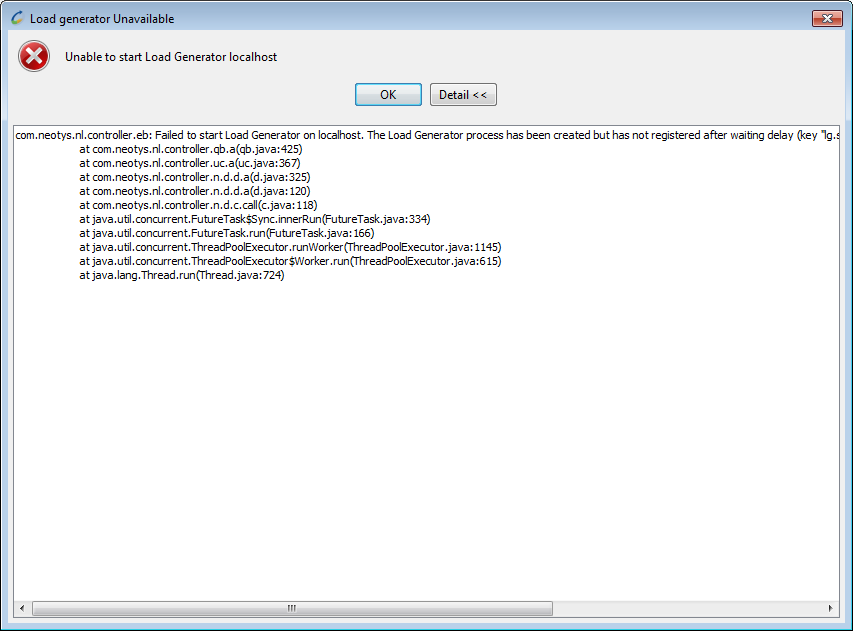 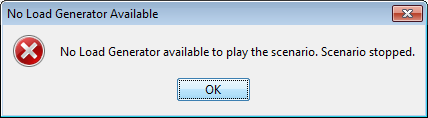 